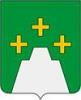 СОБРАНИЕ ДЕПУТАТОВКЕСОВОГОРСКОГО РАЙОНАР Е Ш Е Н И Е29.06.2018. №34пгт Кесова ГораОб утверждении Порядка размещения сведений о доходах, расходах, об имуществе и обязательствах имущественного  характера муниципальных служащих Контрольно-счётной палаты Кесовогорского района в информационно-телекоммуникационной сети «Интернет» и предоставления этих сведений средствам массовой  информации____________________________________________________________В соответствии с Федеральным законом от 25.12.2008 № 273-ФЗ «О противодействии коррупции», пунктом 8 Указа Президента Российской Федерации от 08.07.2013 г. № 613 «Вопросы противодействия коррупции» Собрание депутатов Кесовогорского районар е ш и л о:	1. Утвердить прилагаемый Порядок размещения сведений о доходах, расходах, об имуществе и обязательствах имущественного  характера муниципальных служащих Контрольно-счётной палаты Кесовогорского района в информационно-телекоммуникационной сети «Интернет» и предоставления этих сведений средствам массовой  информации.4. Настоящее решение подлежит размещению на официальном сайте Администрации Кесовогорского района в информационно-телекоммуникационной сети «Интернет».Глава Кесовогорского района                                                             С.Г.ТарасовПредседатель Собрания депутатовКесовогорского района                                                                      Е.Н. ПавловаУтвержденрешением Собранием депутатовКесовогорского районаот 29.06.2018 г. №34ПОРЯДОК размещения сведений о доходах, расходах, об имуществе и обязательствах имущественного  характера муниципальных служащих Контрольно-счётной палаты Кесовогорского района в информационно-телекоммуникационной сети «Интернет» и предоставления этих сведений средствам массовой  информации	1. Сведения о доходах, расходах, об имуществе и обязательствах имущественного характера (далее также – сведения), предоставляемые муниципальными служащими Контрольно-счётной палаты Кесовогорского района размещаются на официальном сайте Администрации Кесовогорского района в информационно-телекоммуникационной сети «Интернет» (далее – официальный сайт Администрации Кесовогорского района).Муниципальными служащими Контрольно-счётной палаты Кесовогорского района являются работники, замещающие должности муниципальной службы председателя, аудитора, инспектора Контрольно-счётной палаты Кесовогорского района (далее – муниципальные служащие).	2. На официальном сайте Администрации Кесовогорского района размещаются следующие сведения о доходах, расходах, об имуществе и обязательствах имущественного характера, представленные муниципальными служащими, определяемые в пункте 2 Порядка размещения сведений о доходах, расходах, об имуществе и обязательствах имущественного характера отдельных категорий лиц и членов их семей на официальных сайтах федеральных государственных органов, органов государственной власти субъектов Российской Федерации и организаций и предоставления этих сведений общероссийским средствам массовой информации для опубликования, утверждённого  Указом Президента РФ от 08.07.2013 г. № 613:	а) перечень объектов недвижимого имущества, принадлежащих муниципальному служащему, его супруге (супругу) и несовершеннолетним детям на праве собственности или находящихся в их пользовании, с указанием вида, площади и страны расположения каждого из таких объектов;	б) перечень транспортных средств с указанием вида и марки, принадлежащих на праве собственности муниципальному служащему, его супруге (супругу) и несовершеннолетним детям;	в) декларированный годовой доход муниципального служащего, его супруги (супруга) и несовершеннолетних детей;	г) сведения об источниках получения средств, за счет которых совершены сделки по приобретению земельного участка, иного объекта недвижимого имущества, транспортного средства, ценных бумаг, долей участия, паев в уставных (складочных) капиталах организаций, если общая сумма таких сделок превышает общий доход муниципального служащего, и его супруги (супруга) за три последних года, предшествующих отчетному периоду.	3. В размещаемых на официальном сайте Администрации Кесовогорского района и предоставляемых средствам массовой информации для опубликования сведениях запрещается указывать:	а) иные сведения (кроме указанных в пункте 2 настоящего Порядка) о доходах муниципального служащего, его супруги (супруга) и несовершеннолетних детей, об имуществе, принадлежащем на праве собственности названным лицам, и об их обязательствах имущественного характера;	б) персональные данные супруги (супруга), детей и иных членов семьи муниципального служащего;	в) данные, позволяющие определить место жительства, почтовый адрес, телефон и иные индивидуальные средства коммуникации муниципального служащего, его супруги (супруга), детей и иных членов семьи;	г) данные, позволяющие определить местонахождение объектов недвижимого имущества, принадлежащих муниципальному служащему, его супруге (супругу), детям, иным членам семьи на праве собственности или находящихся в их пользовании;	д) информацию, отнесенную к государственной тайне или являющуюся конфиденциальной.	4. Сведения о доходах, расходах, об имуществе и обязательствах имущественного характера, указанные в пункте 2 настоящего Порядка, за весь период замещения лицом должности муниципальной службы, которое влечет за собой размещение его сведений о доходах, расходах, об имуществе и обязательствах имущественного характера, а также сведений о  доходах, расходах, об имуществе и обязательствах имущественного характера его супруги (супруга) и несовершеннолетних детей, находятся на официальном сайте Администрации Кесовогорского района и ежегодно обновляются в течение 14 рабочих дней со дня истечения срока, установленного для их представления представителю нанимателя.5. Муниципальные служащие, не позднее 30 апреля года, следующего за отчётным, представляют назначенному должностному лицу Администрации Кесовогорского района (далее – должностное лицо) информацию, подлежащую размещению, по форме согласно приложению к настоящему Порядку.6. Должностное лицо обеспечивает размещение указанных сведений в установленные сроки, а также их достоверность и полноту (соответствие сведениям, представленным представителю нанимателя) с учётом требований о деперсонификации сведений и данных.	7. В случае поступления запроса от средства массовой информации должностное лицо: 	а) в течение 3 рабочих дней со дня поступления запроса от средства массовой информации сообщают о нем муниципальному служащему, в отношении которого поступил запрос;	б) в течение 7 рабочих дней со дня поступления запроса от средства массовой информации обеспечивает предоставление ему сведений, указанных в пункте 2 настоящего Порядка, в том случае, если запрашиваемые сведения отсутствуют на официальном сайте Администрации Кесовогорского района.Приложениек Порядку размещения сведений о доходах, расходах, об имуществе и обязательствах имущественного  характера муниципальных служащих Контрольно-счётной палаты Кесовогорского района в информационно-телекоммуникационной сети «Интернет» и предоставления этих сведений средствам массовой  информацииСведенияо доходах, расходах, об имуществе и обязательствах имущественного характера за периодс 1 января 20____ г. по 31 декабря 20___ г.№п/пФамилияи инициалы лица,чьи сведения размещаютсяОбъекты недвижимости, находящиеся в собственностиОбъекты недвижимости, находящиеся в собственностиОбъекты недвижимости, находящиеся в собственностиОбъекты недвижимости, находящиеся в собственностиОбъекты недвижимости, находящиеся в пользованииОбъекты недвижимости, находящиеся в пользованииОбъекты недвижимости, находящиеся в пользованииТранспортныесредства(вид, марка)Декларированный годовой доходСведения об источниках получения средств, за счёт которых совершена сделка (вид приобретённого имущества, источники)№п/пФамилияи инициалы лица,чьи сведения размещаютсявид объектавидсобственностиплощадь(кв.м)странарасположениявид объектаплощадь(кв.м)странарасположенияТранспортныесредства(вид, марка)Декларированный годовой доходСведения об источниках получения средств, за счёт которых совершена сделка (вид приобретённого имущества, источники)Достоверность и полноту настоящих сведений подтверждаю.«____»_________________ 20 ___ г. (подпись лица, представившего сведения)Сведения приняты в целях реализации требований, установленных частью 6 статьи 8 Федерального закона от 25.12.2008 г. №273-ФЗ«____»_________________ 20 ___ г. (Ф.И.О. и подпись лица, принявшего сведения)